Name: ______________________________ 	Date: ___________________ 	Block: ___________Parts of a Compound Microscope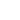 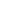 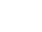 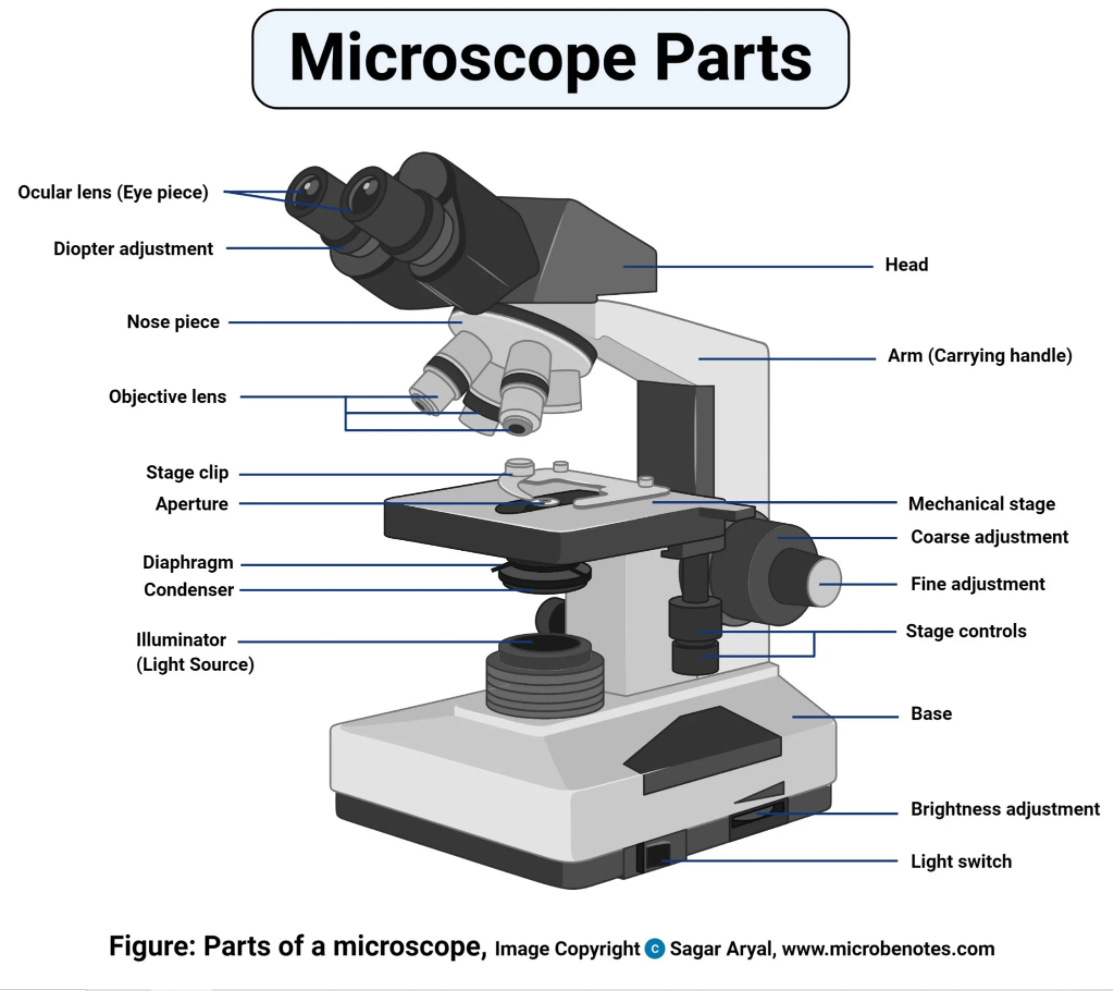 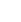 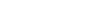 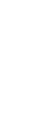 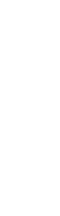 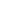 